

Modulo per la segnalazione dei reclami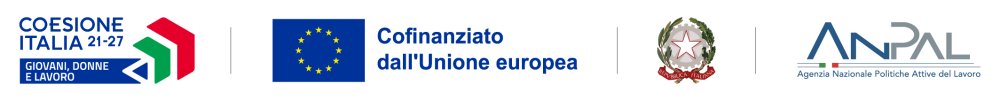 Autorizzo il trattamento dei dati personali presenti nel reclamo da me esposto ai sensi del Decreto Legislativo 30 giugno 2003, n. 196 “Codice in materia di protezione dei dati personali” e del Regolamento (UE) 2016/679 “Regolamento generale sulla protezione dei dati”.	INFORMAZIONI SUL SEGNALANTE	INFORMAZIONI SUL SEGNALANTECognomeNomeCittadinanzaRiferimenti telefoniciIndirizzo di posta elettronicaINFORMAZIONI SUL RECLAMOINFORMAZIONI SUL RECLAMOProgramma Pn Giovani, donne e lavoroObiettivo SpecificoIl reclamo riguarda una violazione della Carta dei Diritti Fondamentali dell’UE □ SÌ□ NOArticolo della Carta che si ritiene sia statoviolatoIl reclamo riguarda una violazione della Convenzione delle Nazioni Unite sui diritti   delle persone con disabilità (UNCRPD) conformemente alla Decisione 2010/48/CE del  ConsiglioSÌNOArticolo della Convenzione che si ritiene sia  stato violatoAltre violazioniAtto amministrativo/Disposizione che determina il reclamoOggetto del reclamoSegnalazione già effettuata ad altri soggettiSìNOData della segnalazioneEsito della segnalazioneDocumenti allegati alla segnalazioneDocumenti allegati al reclamo